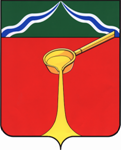 Калужская областьАдминистрация муниципального района«Город Людиново и Людиновский район»П О С Т А Н О В Л Е Н И Еот 11.03.2024 										№ 239	О внесении изменений в постановление администрации муниципального района «Город Людиново и Людиновский район» от 22.02.2019 № 213 «Об утверждении муниципальной программы «Развитие и деятельность печатного средства массовой информации МАУ «Редакция газеты «Людиновский рабочий»В целях реализации пункта 64 статьи 1 Федерального закона «О внесении изменений в Бюджетный кодекс Российской Федерации и отдельные законодательные акты Российской Федерации в связи с совершенствованием бюджетного процесса», в соответствии с постановлением администрации муниципального района «Город Людиново и Людиновский район» от 26.10.2018 № 1547 «Об утверждении Порядка принятия решения о разработке муниципальных программ муниципального района «Город Людиново и Людиновский район», их формировании и реализации и Порядка проведения оценки эффективности реализации муниципальных программ, реализуемых на территории муниципального района «Город Людиново и Людиновский район»,  администрация муниципального района «Город Людиново и Людиновский район»постановляет:1. Внести в постановление администрации муниципального района «Город Людиново и Людиновский район» от 22.02.2019  № 213 «Об утверждении муниципальной программы «Развитие и деятельность печатного средства массовой информации МАУ «Редакция газеты «Людиновский рабочий» (далее – Программа) следующие изменения:1.1. Изложить п.7 паспорта «Сроки и этапы реализации муниципальной программы» Программы в новой редакции (приложение № 1).1.2. Изложить п.8 паспорта «Объемы финансирования муниципальной программы за счет бюджетных ассигнований» Программы в новой редакции (приложение № 2).1.3. Таблицу раздела 2 «Сведения об индикаторах муниципальной программы и их значениях» Программы изложить новой редакции (приложение № 3).1.4. Таблицу раздела 4 «Объем финансирования программы» Программы изложить в новой редакции (приложение № 4).1.5 Раздел 6 «Перечень основных  мероприятий программы «Развитие и деятельность печатного средства массовой информации МАУ «Редакция газеты «Людиновский рабочий»  дополнить и изложить в соответствии с приложением № 5.   1.6. Раздел 7 «Перечень программных мероприятий программы «Развитие и деятельность печатного средства массовой информации МАУ «Редакция газеты «Людиновский рабочий» Программы дополнить и  изложить в  соответствии с приложением № 6.2. Настоящее постановление  администрации вступает в силу с момента подписания и подлежит официальному опубликованию.3. Контроль за исполнением настоящего постановления возложить на и.о заместителя главы администрации муниципального района  Рысину О.А.Глава администрации муниципального района                                                                                         С.В.ПереваловПриложение №1 к   постановлению  от 11.03.2024 № 239Приложение №2 к   постановлению от 11.03.2024 № 239	 Приложение № 3 к   постановлению от 11.03.2024 № 239 СВЕДЕНИЯоб индикаторах муниципальной программы и их значенияхПриложение № 4 к   постановлению от 11.03.2024 № 239Объем финансирования программы	(тыс. руб. в ценах каждого года)Приложение № 5 к   постановлению от 11.03.2024 № 2396. Перечень основных  мероприятий программы«Развитие и деятельность печатного средства массовой информации МАУ «Редакция газеты «Людиновский рабочий».Приложение № 6 к постановлению от 11.03.2024 № 2397. Перечень программных мероприятий программы«Развитие и деятельность печатного средства массовой информации МАУ «Редакция газеты «Людиновский рабочий»7. Сроки и этапы реализации муниципальной программы2019-2026, в один этап8. Объемы финансирования муниципальной программы за счет бюджетных ассигнованийНаименование показателяВсего (тыс.руб.)в том числе по годам:в том числе по годам:в том числе по годам:в том числе по годам:в том числе по годам:в том числе по годам:8. Объемы финансирования муниципальной программы за счет бюджетных ассигнованийНаименование показателяВсего (тыс.руб.)201920202021202220232024202520268. Объемы финансирования муниципальной программы за счет бюджетных ассигнованийВСЕГО35 764,93 1203 416,23 768,44 054,35 1645 4145 4145 4148. Объемы финансирования муниципальной программы за счет бюджетных ассигнованийв том числе по источникам финансирования:8. Объемы финансирования муниципальной программы за счет бюджетных ассигнованийсредства местного бюджета35 764,93 1203 416,23 768,44 054,35 1645 4145 4145 414№ п/пНаименование индикатора (показателя)Единица  измерения2018Значение по годам:Значение по годам:Значение по годам:Значение по годам:Значение по годам:Значение по годам:Значение по годам:№ п/пНаименование индикатора (показателя)Единица  измерения2018№ п/пНаименование индикатора (показателя)Единица  измерения2018220192202022021220222202322024220252202611Тираж газеты «Людиновский рабочий»тыс. экз.15701 6001 6001600 1 600 16001 6001 6051610Наименование показателяВсего в том числе по годамв том числе по годамв том числе по годамв том числе по годамв том числе по годамв том числе по годамв том числе по годамНаименование показателяВсего 20192020202120222023202420252026ВСЕГО35 764,93 1203 416,23 768,44 054,35 1645 4145 4145 414в том числе:средства бюджета муниципального района35 764,93 1203 416,23 768,44 054,35 1645 4145 4145 414№п/пНаименование мероприятияСроки реализацииИсточники финансированияПринадлежность мероприятия к проекту (наименование проекта)1 Предоставление субсидии Муниципальному автономному учреждению  «Редакция газеты «Людиновский рабочий» для  подготовки, выпуска и распространения по подписке и в розницу средства массовой информации2019-2026ггБюджетмуниципального района2Проведение районного конкурса журналистских работ, направленного на совершенствование и улучшение деятельности редакции газеты «Людиновский рабочий»2019- 2026ггБюджетмуниципального района3Услуга по размещению Материала в региональном эфире Телеканала «Россия-24»2020- 2026Бюджетмуниципального района4Поддержка муниципальной газеты печать - полноцвет (полосы 1,16,8,9)2019-2026Бюджетмуниципального района5Приобретение материальных запасов2021Бюджетмуниципального района6Предоставление субсидии на подготовку Материалов для размещения в региональном эфире Телеканала "Россия-24, а так же на оказание услуг по организации и проведению репортажей и видеосъемок о деятельности муниципального района "Город Людиново и Людиновский район", не связанные с финансовым обеспечением выполнения муниципального задания 2023-2026Бюджетмуниципального района№п/пНаименование мероприятияСроки реализацииИсточники финансированияСумма расходов, всего(тыс. руб.)в том числе по годам реализации программы:в том числе по годам реализации программы:в том числе по годам реализации программы:в том числе по годам реализации программы:в том числе по годам реализации программы:в том числе по годам реализации программы:в том числе по годам реализации программы:№п/пНаименование мероприятияСроки реализацииИсточники финансированияСумма расходов, всего(тыс. руб.)201920202021202220232024202520261 Предоставление субсидии Муниципальному автономному учреждению  «Редакция газеты «Людиновский рабочий» для  подготовки, выпуска и распространения по подписке и в розницу средства массовой информации2019- 2026БюджетМР32 812,23 1203 245,23 245,23 880,34 693,54 8764 8764 8762Районный конкурс журналистских работ «Судьба и Родина – едины»2019-2026БюджетМР207-27-30-5050503Услуга по размещению Материала в региональном эфире Телеканала «Россия-24»2020-2026БюджетМР1 716-1442761442882882882884Поддержка муниципальной газетыпечать полноцвет  (полосы 1,16,8,9)2021БюджетМР72,0--72,0-----5Приобретение материальных запасов2021БюджетМР175,2--175,2-6Предоставление субсидии на подготовку материалов для размещения в региональном эфире Телеканал "Россия - 24", а так же на оказание услуг по организации и проведению репортажей и видеосъемок о деятельности муниципального района "Город Людиново и Людиновский район", не связанные с финансовым обеспечением выполнения муниципального задания2023-2026БюджетМР782,5182,5200200200Итого по программе:35 764,93 1203 416,23 768,44 054,35 1645 4145 4145 414в том числе:средства бюджета муниципального района35 764,93 1203 416,23 768,44 054,35 1645 4145 4145 414